Załącznik nr 12 do umowy o dofinansowanie projektu nr POWR.05.01.00-00-0009/19-00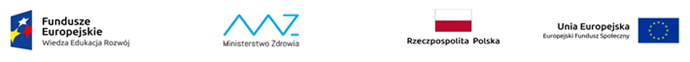 Oświadczenie lekarza i uczestnika projektu o udzielonym świadczeniu zdrowotnymBeneficjent: Instytut Gruźlicy i Chorób Płuc wraz z partnerem: Centrum Medyczno-Diagnostyczne Sp. z o.o.Tytuł projektu: "Co zakłóca Twoje płuca" Program profilaktyki nowotworów płucNumer umowy: nr POWR.05.01.00-00-0009/19-00Tytuł programu profilaktycznego: Ogólnopolski Program Wczesnego Wykrywania Raka Płuca (WWRP) za Pomocą Niskodawkowej Tomografii Komputerowej (NDTK) – połączenie prewencji wtórnej z pierwotną w celu poprawy świadomości dotyczącej raka płuca wśród społeczeństwa 
i personelu ochrony zdrowiaNazwa świadczenia zdrowotnego udzielonego uczestnikowi projektu - zgodna z wykazem stawek jednostkowych Imię i nazwisko uczestnikaPESEL Adres zamieszkaniaWojewództwoData udzielenia świadczenia zdrowotnegoPodpis uczestnika projektuNazwa podmiotu leczniczego i pieczęć, w którym udzielono świadczenia zdrowotnegoAdres podmiotu leczniczegoWojewództwoData udzielenia świadczenia zdrowotnegoImię i nazwisko lekarza udzielającego świadczenie zdrowotne lub osoby wykonującej badania laboratoryjne/diagnostycznePodpis i pieczęć lekarza udzielającego świadczenie zdrowotne lub osoby wykonującej badania laboratoryjne/diagnostyczne